2 Timothy 1:9-18 — Guarding The Gospel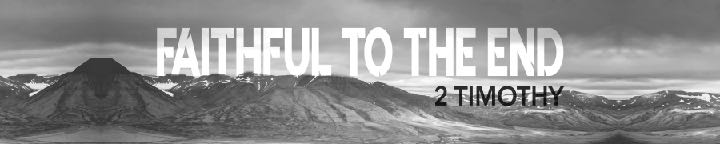 January 31, 2021I must know the gospel.…who saved us and called us to a holy calling, not because of our works but because of his own purpose and grace, which he gave us in Christ Jesus before the ages began, and which now has been manifested through the appearing of our Savior Christ Jesus, who abolished death and brought life and immortality to light through the gospel, 2 Timothy 1:9–10 (ESV)God saved me.…who saved us…“Salvation belongs to the Lord!” Jonah 2:9 (ESV)God changed me.…called us to a holy calling…God saved me by his grace.…not because of our works but because of his own purpose and grace,…God chose me before I choose Him.…which he gave us in Christ Jesus before the ages began……so that in the coming ages he might show the immeasurable riches of his grace in kindness toward us in Christ Jesus. Ephesians 2:7 (ESV)God the Father saved me by Jesus His Son.…which now has been manifested through the appearing of our Savior Christ Jesus…God activated my salvation when I heard the gospel.…who abolished death and brought life and immortality to light through the gospel…The gospel is:We are saved by God’s grace alone and by faith alone.For by grace you have been saved through faith. And this is not your own doing; it is the gift of God, not a result of works, so that no one may boast. 
Ephesians 2:8–9 (ESV)We are saved by faith in Jesus alone.Jesus said to him, “I am the way, and the truth, and the life. No one comes to the Father except through me. John 14:6 (ESV)I must share the gospel.…for which I was appointed a preacher and apostle and teacher,… 
2 Timothy 1:11 (ESV)Apostles were chosen by God to be the foundation of the church and share the gospel with the world.…built on the foundation of the apostles and prophets, Christ Jesus himself being the cornerstone,… Ephesians 2:20 (ESV)Preaching means the public sharing of news.Teaching means explaining the implications of information.Therefore do not be ashamed of the testimony about our Lord,… 
2 Timothy 1:8 (ESV)Testimony means sharing the evidence of how Jesus changed our life.I must be willing to suffer for the gospel.…which is why I suffer as I do. But I am not ashamed,... 2 Timothy 1:12 (ESV)The gospel message divides people.For we are the aroma of Christ to God among those who are being saved and among those who are perishing, to one a fragrance from death to death, to the other a fragrance from life to life. Who is sufficient for these things? 
2 Corinthians 2:15–16 (ESV)There is supernatural opposition to the gospel.For we do not wrestle against flesh and blood, but against the rulers, against the authorities, against the cosmic powers over this present darkness, against the spiritual forces of evil in the heavenly places. Ephesians 6:12 (ESV)Human pride opposes the gospel.then your heart be lifted up, and you forget the Lord your God, who brought you out of the land of Egypt, out of the house of slavery,… Deuteronomy 8:14 (ESV)I must guard the gospel.Follow the pattern of the sound words that you have heard from me, in the faith and love that are in Christ Jesus. By the Holy Spirit who dwells within us, guard the good deposit entrusted to you. 2 Timothy 1:13–14 (ESV)Sound words means healthy words. Words that take away sickness and produce life.Pattern means to follow an outline, sketch or blueprint.Guard the good deposit means to protect what was put in your care for safe keeping.What do false gospels look like?Anyone who says they are made right with God by something they do instead of trusting in Jesus alone is following a false gospel.Anyone who says it doesn’t matter what someone believes as long as they are sincere is following a false gospel.Anyone who says they can change their life by their own effort instead by Jesus is following a false gospel.Anyone who says they are made right with God by anyone or anything besides Jesus is following a false gospel.What does the true gospel look like?We are saved by grace alone, through faith alone, in Jesus alone. We are not saved by anything we do for ourselves.Leave a legacy of faithfulness to the gospel.You are aware that all who are in Asia turned away from me, among whom are Phygelus and Hermogenes. 2 Timothy 1:15 (ESV)May the Lord grant mercy to the household of Onesiphorus, for he often refreshed me and was not ashamed of my chains, but when he arrived in Rome he searched for me earnestly and found me— may the Lord grant him to find mercy from the Lord on that day!—and you well know all the service he rendered at Ephesus. 2 Timothy 1:16–18 (ESV)The Holy Spirit helps us guard the gospel.By the Holy Spirit who dwells within us, guard the good deposit entrusted to you. 2 Timothy 1:14 (ESV)God guards the gospel.…for I know whom I have believed, and I am convinced that he is able to guard until that day what has been entrusted to me. 2 Timothy 1:12b (ESV)Am I believing, sharing, guarding and willing to suffer for the true gospel or am I letting culture press me into believing a false one?Life Group QuestionsWhat stood out in this message? What did you learn you didn’t know?What do you think is the greatest threat to the gospel message in our culture? Where is the gospel message and our culture in greatest conflict?Have you come into contact with false teaching? What was it and how did you respond?How does the fear of suffering for the gospel affect the way we speak the gospel in public?Pastor Kurt mentioned some non-negotiables of the gospel. (We are saved by grace alone, through faith alone and by Jesus alone.) Are there other non-negotiables of the gospel? What are they?Consider the legacy of Phygelus, Hermogenes, and Onesiphorus. What can you learn from them about the danger of a bad gospel legacy and the benefit of a good one?